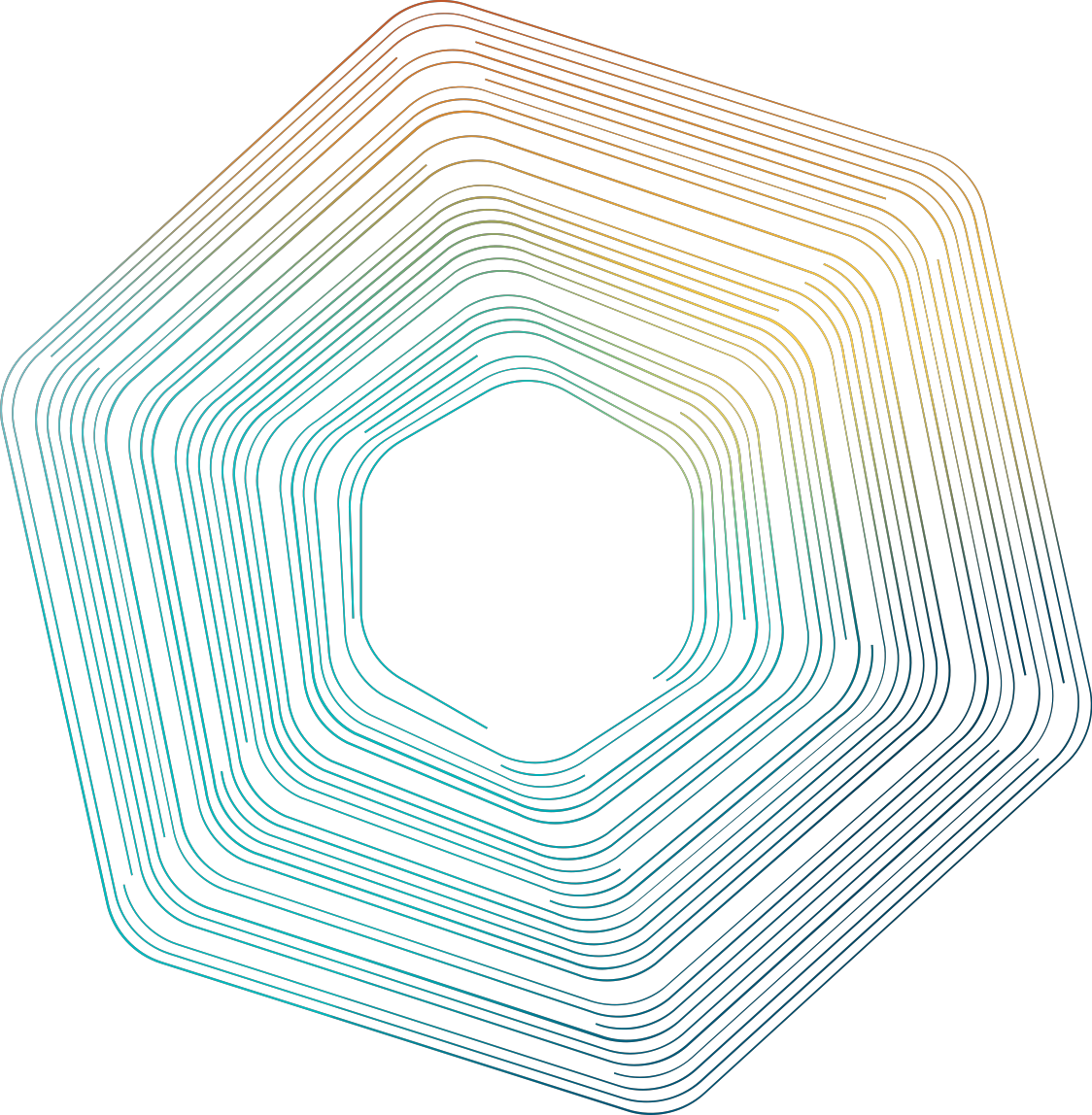 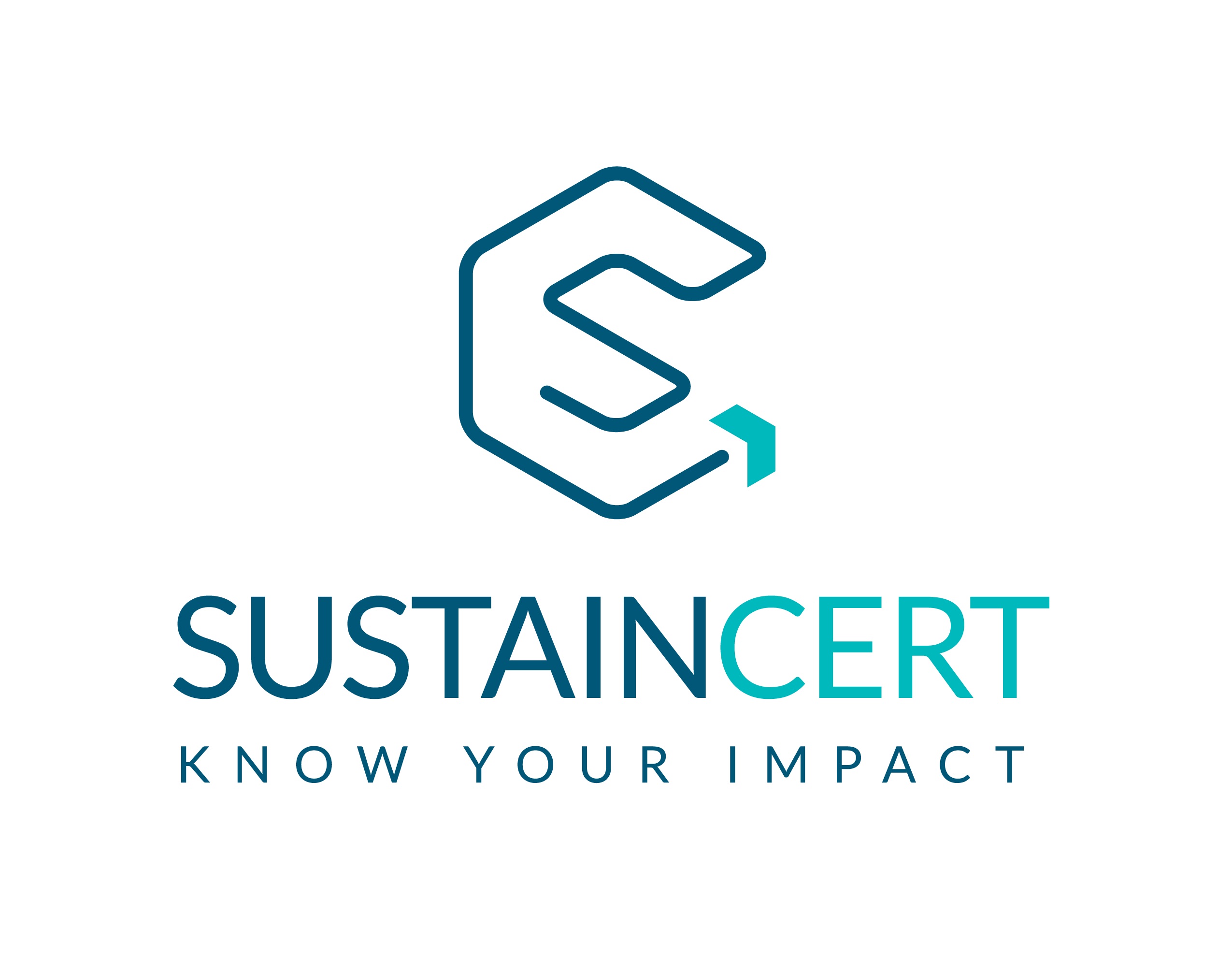 Part 1 – background informationDetails of AppealProject Key InformationProject Review Chronology and Key Outcomes (please detail any significant events you wish to be considered in the Appeal)Review Documentation Supplied (please provide copies of all Review documentation, or emails/communications in support of the Appeal)Part 2 - decisionsDecisions Appealed Using the box below, state the specific rule or directive from sustainCERT you wish to appeal and explain why you believe a decision has not been made correctlyMitigating Circumstances (if applicable)If you believe mitigating circumstances apply to the decisions taken by sustainCERT, please include them below. Explain how any mitigating circumstances:are not a result of the project developer’s failure to fulfil its responsibility to ensure its employees, agents, and representatives comply with Gold Standard rulesif granted, will not harm the Gold Standard brand and result in an unequal application of Gold Standard rules for all users.Date of SubmissionName of AppellantEvidence that Appellant is the Project Representative (e.g. GS Cover Letter/SustainCERT App user)Decision Appealed(delete as applicable)Validation OpinionVerification OpinionGS Eligibility at Preliminary ReviewGS Design Certification/Renewal GS Performance Certification GS Design Change Appeal Type  Negative Opinion Rejection/Decertification Material/Serious Error Justification (and supporting evidence)GS IDGS VersionTitleProject ScaleCountryProject Type (e.g. wind, A/R etc)Time of First SubmissionDesign Certification Date (if applicable) Monitoring Period No. (if applicable)Project Start DateDateActivity